Çocuğumuza nasıl davranmamız gerekir?İlgilerini göz önünde tutarak onun yeteneklerini geliştirecek ortamı çocuk için hazırlamalıyız.Duygularımızı net ve açık olarak ifade etmeli-yiz.Aile içinde güven ve şeffaflık içinde olmalıyız.Problemlerle nasıl baş edeceğimizi birlikte araştırmalıyız.Yol göstermeli, ama alacağı kararlarda serbest bırakılmalıyız.Aile içinde şiddet ve duygusal yaptırım yerine ikna etme düşüncesi hâkimiyetini sağlamalıyız.Sözlerle değil davranışlarla örnek olmalıyız. (Unutmayın, en iyi model anne babadır.)Çocukları gerçekten dinleyip bunu onlara gös- termek gereklidir. Onunla konuşurken başka iş- lerle meşgul olmamakta fayda vardır.Çocuklarla “sen dili” ile değil, “ben dili” ile ko- nuşmalıyız. Örneğin; sen tembel- sin,çalışmıyorsun, sorumsuzsun (sen dili) yerine; çalışmadığın zaman ben üzülüyorum, çünkü hak etmediğin halde kötü not almış oluyorsun vb tar- zında “ben dili” kullanarak konuşmalıyız.Olumlu yönleri ve başarıları ön plana çıkarmalı- yız.Kardeşleri ve arkadaşlarıyla kıyaslamadan, kendi başarı ve becerileri dahilinde değerlendir- meliyiz.Aldığı sonuçları değil, çalışmasını ve gayretini ödüllendirilmeliyiz.Yaşına ve becerilerine uygun sorumlulukvermeliyiz.Koşulsuz sevgi; başarılı olursan seni se- verim, istediğim gibi olursan seni severim vb ifadelerden kaçınılmalı. Çocukları koşulsuz seversek, onlara da hem kendilerini hem de insanları koşulsuz sevmeyi öğretebiliriz.NERELERE BAŞVURULABİLİR? Bu konuda, nerelerden yardım alabilirim?Okul rehberlik servisiRehberlik ve Araştırma Merkezi Müdürlüğü Çocuk ve ergen psikoloğuAile danışma merkezleri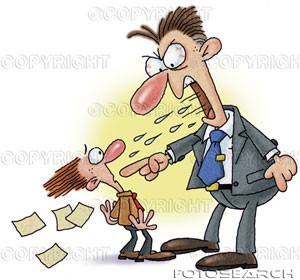 DAVULTEPE BELEDİYESİ         İLKOKULU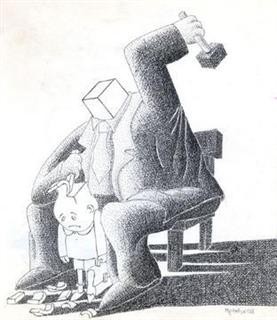 REHBERLİK SERVİSİÇOCUĞUMA NASIL DAVRANMALIYIM?Çocuklarımızı iyi yetiştirelim derken yaptığımız yanlışlar: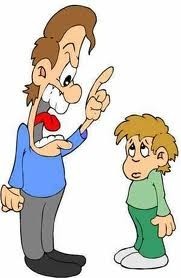 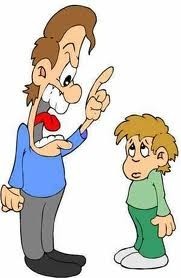 Bu anlayışla yetiştirdiğimiz çocuk, yardım duygusundan uzak, sinirli, duygusal kırıklıkları olan, diğerleri- ne, özellikle kendinden küçük ve zayıflara karşı düşmanca duygula-ra  sahip,  insanlarla  iyi  ilişkiler  kuramayan,  arkadaşbulmada zorlanan bir birey olabilir.Bunun yerine çocuğumuzun olumlu yönleri, başarıları üzerinde durmak daha yararlı olacaktır.Bu anlayışla yetiştirdiğimiz çocuk, fiziksel ve duygusal yalnızlığa itilmektedir. Bu nedenle çocuğun tek amacı dikkat çekmek ve varlığını ispatlamak olacaktır. Aradı- ğı sevgi ve şefkati ailede bulamadığı için sevgiyi ve şefkati dışarıdaki ilişkilerde arayacaktır.Çocuğumuza sevgimizi, ilgimizi belli edelim.Bu anlayışla yetiştirdiğimiz çocuk, kendi istekleri ve ailenin kuralları arasında sıkışıp kalır. Ayrıca, kendine güvensiz, sessiz ve çekingen, başkalarının etkisinde ko- layca kalabilen, aşağılık duygusu yaşayan, kendi başına karar veremeyen çocuk olarak yetişir.Çocuğumuzun da fikirlerinin, tercihlerinin olduğunu unut- madan davranmamızda fayda vardır.Bu anlayışla yetiştirdiğimiz çocuk, neyin doğru neyin yan- lış olduğunu anlayamamaktadır. Kendine ve çevresine güvensiz kişilik geliştirir. Kendi de tutarsız davranışlar sergilemeye başlar.-Bunun yerine çocuğumuza karşı davranışlarımızda tutar- lı olmalıyız. Örneğin bugün onaylamadığımız, bizi kızdı- ran bir davranışa yarın gülüp geçmemeliyiz. Aynı şekilde eşler arasında da tutarlı olmakta ve çocuğa karşı ortak tavır içinde olmakta fayda vardır.Bu anlayışla yetiştirdiğimiz çocuk, aşırı bağımlı ve özgü- veni zayıf olur. Ayrıca, kendini dünyanın merkezinde gö- rüp, bencil ve asi davranışlar sergileyebilir. Aile içerisinde her istediği yapılan çocuk, sosyal hayatta her istediğinin gerçekleşmediğini görünce hayal kırıklığına uğrar.- Çocuğumuzun elbette bize ihtiyacı var, ama bırakalım kendi yapabileceği şeyleri kendi yapsın, sorumluluk alma- sına fırsat verelim.Bu anlayışla yetiştirdiğimiz çocuk, devamlı birilerinden hiz- met bekler, her istediğinin yapılmasını ister. Bencil ve say- gısız, toplum kurallarına uymakta zorluk yaşayan bireyler olurlar.Baskıcı ve zorlayıcı olmadan, çocuk ve anne-baba or- tak kurallar/kararlar alarak bütün aile üyelerinin bunlara uy- ması istenebilir.Bu anlayışla yetiştirdiğimiz çocuk, boşlukta gibidir. Başka çocukların ve toplumun içine girdiği zaman çekingenlik, ür- keklik gösterebilir. Grup içinde etkin rol almakta zorlanır, güvensizlik içinde ve endişeli olabilir. Grubun onayını ka- zanmak için yasa dışı işler yapabilir.Aile toplumun en küçük parçasıdır, çocuk en çok ailede öğrenir. Hayatta bazı kuralların, yasakların, sınırların oldu- ğunu önce ailede görmesinde fayda vardır.Bu anlayışla yetiştirdiğimiz çocuk, aşırı titiz ya da tam tersi dağınık olabilir. Yanlış yapmaktan korkarlar. Özgüvenleri oldukça zayıftır. Hayatta doyumsuz ve mutsuz olurlar. Ço- cuk her işte en iyisi ve en üstünü olmak ister. Fakat her işte istediği seviyeyi yakalamayınca hayal kırıklığına uğrar.Her çocuk ayrı bir bireydir. Onu başka çocuklarla veya kendi gençliğimizle karşılaştırmak ona büyük bir haksızlık olacaktır. Beklenti düzeyimizi çocuğumuzun yapabilecekleri ölçüsünde tutmamızda fayda vardır.